GMINA   WŁOCŁAWEK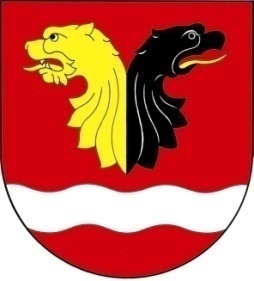 ul. Królewiecka  7tel. +48 54 230-53-55         FAX + 48 54 230-53-53http://www.gmina.wloclawek.pl  e-mail:  przetargi@g.wloclawek.plSPECYFIKACJA WARUNKÓW ZAMÓWIENIA (dalej: SWZ)Znak sprawy: OSP DĄB POLSKI/ZP/01.2023ZAMAWIAJĄCY:Ochotnicza Straż Pożarna w Dębie PolskimDąb Polski,ul. Sasankowa 8,  87-815 Smólnik,Numer KRS: 0000702228, NIP: 8883135581Podmiot prowadzący postępowanie w imieniu Zamawiającego (na podstawie art. 37 ust. 2 ustawy Prawa zamówień publicznych):Gmina Włocławek87-800 Włocławek, ul. Królewiecka 7tel.: +48 54 230 53 00 faks: + 48 54 230 53 53Godziny pracy: poniedziałek –czwartek -7:30 – 15:00; piątek – 7:30 -14:00.Gmina Włocławek użycza Zamawiającemu konto na E-zamówienia (elektroniczne zamówienia publiczne) w celu zamieszczenia ogłoszenia o zamówieniu w Biuletynie Zamówień Publicznych oraz adres strony internetowej prowadzonego postępowania: www.platformazakupowa.pl(Zamawiający nie posiada własnego konta na E-zamówienia).Przedmiotowe postępowanie prowadzone jest przy użyciu środków komunikacji elektronicznej. Składanie ofert następuje za pośrednictwem platformy zakupowej dostępnej pod adresem internetowym: www.platformazakupowa.pl; link do strony: https://platformazakupowa.pl/pn/ug_wloclawekOgłoszenie o zamówieniu zostało zamieszczone w Biuletynie Zamówień publicznych w dniu 21 marca 2023  roku pod numerem: 2023/BZP 00145312Nazwa postępowania o udzielenie zamówienia publicznego:Dostawa jednego średniego samochodu specjalnego pożarniczego,ratowniczo-gaśniczego 4x4 dla OSP Dąb PolskiWartość zamówienianie przekracza progów unijnych określonych napodstawie art. 3 ustawy
z 11 września 2019 r. – Prawo zamówień publicznych (Dz.U. z 2022 r. poz.1710 ze zm.)Marzec, 2023 rok(Miesiąc, rok)ROZDZIAŁ  I  INFORMACJE OGÓLNE 1.Tryb udzielenia zamówieniaTryb podstawowy bez przeprowadzenia negocjacji, o którym mowa w art. 275 pkt 1 ustawy z 11 września 2019 r. – Prawo zamówień publicznych (Dz.U. z 2022 r. poz. 1710 ze zm.) – dalej: ustawa Pzp.W trybie podstawowym bez przeprowadzenia negocjacji wodpowiedzi na ogłoszenie o zamówieniu, oferty mogą składać wszyscy zainteresowani wykonawcy, a następnie zamawiający wybiera najkorzystniejszą ofertę bez przeprowadzenia negocjacji.2.Wykonawcy/podwykonawcy/podmioty trzecie udostępniające wykonawcy swój potencjał2.1.Zamówienie może zostać udzielone wykonawcy, który:spełnia warunki udziału w postępowaniu opisane w rozdziale III  i rozdziale IV SWZ;nie podlega wykluczeniu na podstawie art. 108 ust. 1 ustawy Pzp;złożył ofertę niepodlegającą odrzuceniu na podstawie art. 226 ust. 1 ustawy Pzp.2.2. Wykonawcymogąwspólnie ubiegać się o udzielenie zamówienia –art. 58-60 Pzp. W takim przypadku:wykonawcy występujący wspólnie są zobowiązani do ustanowienia pełnomocnika. Pełnomocnictwo powinno być  do reprezentowania ich w postępowaniu albo do reprezentowania ich w postępowaniu i zawarcia umowy w sprawie przedmiotowego zamówienia publicznego. Pełnomocnictwo powinno być dołączone do oferty;wszelka korespondencja będzie prowadzona przez zamawiającego wyłącznie z pełnomocnikiem;jeżeli została wybrana oferta wykonawców wspólnie ubiegających się o udzielenie zamówienia, zamawiający może żądać przed zawarciem umowy w sprawie zamówienia publicznego kopii umowy regulującej współpracę tych wykonawców.2.3. Potencjał podmiotu trzeciego W celu potwierdzenia spełnienia warunków udziału w postępowaniu, wykonawca może polegać na potencjale podmiotu trzeciego na zasadach opisanych w art.118–123 ustawy Pzp. 2.3.1. Podmiot trzeci, na potencjał którego wykonawca powołuje się w celu wykazania spełnienia warunków udziału w postępowaniu, nie może podlegać wykluczeniu na podstawie art. 108 ust. 1 ustawy Pzp.2.3.2.W odniesieniu do warunków dotyczących doświadczenia, wykonawcy mogą polegać na zdolnościach podmiotów udostępniających zasoby, jeśli podmioty te wykonają świadczenie do realizacji którego te zdolności są wymagane.2.3.3.Wykonawca, który polega na zdolnościach lub sytuacji podmiotów udostępniających zasoby, składa, wraz z ofertą, zobowiązanie podmiotu udostępniającego zasoby do oddania mu do dyspozycji niezbędnych zasobów na potrzeby realizacji danego zamówienia lub inny podmiotowy środek dowodowy potwierdzający, że wykonawca realizując zamówienie, będzie dysponował niezbędnymi zasobami tych podmiotów. 2.3.4. Zamawiający ocenia, czy udostępniane wykonawcy przez podmioty udostępniające zasoby zdolności techniczne lub zawodowe, pozwalają na wykazanie przez wykonawcę spełniania warunków udziału w postępowaniu, a także bada, czy nie zachodzą wobec tego podmiotu podstawy wykluczenia, które zostały przewidziane względem wykonawcy.2.3.5. Jeżeli zdolności techniczne lub zawodowe podmiotu udostępniającego zasoby nie potwierdzają spełniania przez wykonawcę warunków udziału w postępowaniu lub zachodzą wobec tego podmiotu podstawy wykluczenia, zamawiający żąda, aby wykonawca w terminie określonym przez zamawiającego zastąpił ten podmiot innym podmiotem lub podmiotami albo wykazał, że samodzielnie spełnia warunki udziału w postępowania.UWAGA: Wykonawca nie może, po upływie terminu składania ofert, powoływać się na zdolności lub sytuację podmiotów udostępniających zasoby, jeżeli na etapie składania ofert nie polegał on w danym zakresie na zdolnościach lub sytuacji podmiotów udostępniających zasoby.2.3.6.Wykonawca, w przypadku polegania na zdolnościach lub sytuacji podmiotów udostępniających zasoby, przedstawia, wraz z oświadczeniem, o którym mowa w Rozdziale V pkt 1 SWZ, także oświadczenie podmiotu udostępniającego zasoby, potwierdzające brak podstaw wykluczenia tego podmiotu oraz odpowiednio spełnianie warunków udziału w postępowaniu, w zakresie, w jakim wykonawca powołuje się na jego zasoby, zgodnie z katalogiem dokumentów określonych w Rozdziale V SWZ.2.3.7.  PodwykonawstwoWykonawca może powierzyć wykonanie części zamówienia podwykonawcy. Wykonawca jest zobowiązany wskazać w formularzu ofertowym - załącznik nr 1 do SWZ, części zamówienia których wykonanie zamierza powierzyć podwykonawcom i podać  firmy  podwykonawców, o ile są już znane.3. Komunikacja w postępowaniuKomunikacja w postępowaniu o udzielenie zamówienia odbywa się przy użyciu środków komunikacji elektronicznej przy użyciuwww.platformazakupowa.plpod adresem https://platformazakupowa.pl/pn/ug_wloclawek zwaną dalej „Platformą”oraz poczty elektronicznejprzetargi@g.wloclawek.pl.Szczegółowe informacje dotyczące przyjętego w postępowaniu sposobu komunikacji, znajdują
się w rozdziale VII niniejszej SWZ oraz w Instrukcji korzystania z systemu pod adresem: https://platformazakupowa.pl/strona/45-instrukcje.Uwaga – Przedprzystąpieniem do składania oferty, wykonawca jest zobowiązany zapoznać się z Instrukcją korzystania z Platformy.4.  Wizja lokalnaZamawiający nie przewiduje obowiązku odbycia przez wykonawcę wizji lokalnej oraz sprawdzenia przez wykonawcę dokumentów niezbędnych do realizacji zamówienia dostępnych na miejscu u zamawiającego.5. Podział zamówienia na częściZamówienie nie zostało podzielone na części. Powody niedokonania podziału na części: Przedmiot zamówienia stanowi niepodzielną całość i wskazane jest, aby dostawę wykonywał jeden Wykonawca. Ponadto podział zamówienia na części groziłby nadmiernymi trudnościami technicznymi i nadmiernymi kosztami wykonania zamówienia, a potrzeba skoordynowania działań różnych Wykonawców realizujących poszczególne części zamówienia mogłaby poważnie zagrozić właściwemu wykonaniu zamówienia w przewidzianym do tego terminie, uwzględniając kwestię konieczności rozliczenia udzielonego na realizację zadania dofinansowania.Zamawiający  nie dopuszcza możliwości składania ofert częściowych, o których mowa w art. 7 pkt 15 ustawy Pzp.6. Oferty wariantoweZamawiający nie dopuszcza możliwości, złożenia oferty wariantowej, o której mowa w art. 92 ustawy Pzp tzn. oferty przewidującej odmienny sposób wykonania zamówienia niż określony w niniejszej SWZ.7.Katalogi elektroniczneZamawiającynie wymagazłożenia ofert w postaci katalogów elektronicznych.8.Umowa ramowaZamawiający nie przewiduje zawarcia umowy ramowej, o  której mowa w art. 311–315 ustawy Pzp.9. Aukcja elektronicznaZamawiający nie przewiduje przeprowadzenia aukcji elektronicznej, o  której mowa w art. 308 ust. 1 ustawy Pzp.10. Zamówienia, o których mowa w art. 214 ust. 1 pkt 7 i 8 ustawy Pzp.Zamawiający nieprzewiduje udzielania zamówień na podstawieart. 214 ust. 1 pkt 7 i 8 ustawy Pzp.11.Rozliczenia w walutach obcychZamawiający nie przewiduje rozliczenia w walutach obcych.12. Zwrot kosztów udziału w postępowaniuZamawiający nie przewiduje zwrotu kosztów udziału w postępowaniu. 13. Zaliczki na poczet udzielenia zamówieniaZamawiający nie przewiduje udzielenia zaliczek na poczet wykonania zamówienia.14. Unieważnienie postępowania Poza możliwością unieważnienia postępowania o udzielenie zamówienia na podstawie art. 255 ustawy Pzp, zamawiający nie przewiduje innych możliwości unieważnienia postępowania. 15. Pouczenie o środkach ochrony prawnejWykonawcom, a także innemu podmiotowi, jeżeli ma lub miał interes w uzyskaniu zamówienia oraz poniósł lub może ponieść szkodę w wyniku naruszenia przez zamawiającego przepisów ustawy, przysługują środki ochrony prawnej na zasadach przewidzianych w dziale IX ustawy Pzp (art. 505–590).Środki ochrony prawnej wobec ogłoszenia wszczynającego postępowanie o udzielenie zamówienia lub ogłoszenia o konkursie oraz dokumentów zamówienia przysługują również organizacjom wpisanym na listę, o której mowa w art. 469 pkt 15 P.z.p. oraz Rzecznikowi Małych i Średnich Przedsiębiorców.Odwołanie przysługuje na:1)	niezgodną z przepisami ustawy czynność Zamawiającego, podjętą w postępowaniu o udzielenie zamówienia, w tym na projektowane postanowienie umowy;2)	zaniechanie czynności w postępowaniu o udzielenie zamówienia do której zamawiający był obowiązany na podstawie ustawy;3.   Odwołanie wnosi się do Prezesa Izby. Odwołujący przekazuje kopię odwołania zamawiającemu przed upływem terminu do wniesienia odwołania w taki sposób, aby mógł on zapoznać się z jego treścią przed upływem tego terminu.4.  Odwołanie wobec treści ogłoszenia lub treści SWZ wnosi się w terminie 5 dni od dnia zamieszczenia ogłoszenia w Biuletynie Zamówień Publicznych lub treści SWZ na stronie internetowej.5. Odwołanie wnosi się w terminie:1)	5 dni od dnia przekazania informacji o czynności zamawiającego stanowiącej podstawę jego wniesienia, jeżeli informacja została przekazana przy użyciu środków komunikacji elektronicznej,2)	10 dni od dnia przekazania informacji o czynności zamawiającego stanowiącej podstawę jego wniesienia, jeżeli informacja została przekazana w sposób inny niż określony w pkt 1).6.	Odwołanie w przypadkach innych niż określone w pkt 5 i 6 wnosi się w terminie 5 dni od dnia,
w którym powzięto lub przy zachowaniu należytej staranności można było powziąć wiadomość o okolicznościach stanowiących podstawę jego wniesienia.7.	Na orzeczenie Izby oraz postanowienie Prezesa Izby, o którym mowa w art. 519 ust. 1 ustawy p.z.p., stronom oraz uczestnikom postępowania odwoławczego przysługuje skarga do sądu.8.	W postępowaniu toczącym się wskutek wniesienia skargi stosuje się odpowiednio przepisy ustawy z dnia 17.11.1964 r. - Kodeks postępowania cywilnego o apelacji, jeżeli przepisy niniejszego rozdziału nie stanowią inaczej.9.	Skargę wnosi się do Sądu Okręgowego w Warszawie - sądu zamówień publicznych, zwanego dalej "sądem zamówień publicznych".10.	Skargę wnosi się za pośrednictwem Prezesa Izby, w terminie 14 dni od dnia doręczenia orzeczenia Izby lub postanowienia Prezesa Izby, o którym mowa w art. 519 ust. 1 ustawy p.z.p., przesyłając jednocześnie jej odpis przeciwnikowi skargi. Złożenie skargi w placówce pocztowej operatora wyznaczonego w rozumieniu ustawy z dnia 23.11.2012 r. - Prawo pocztowe jest równoznaczne z jej wniesieniem.11.  Prezes Izby przekazuje skargę wraz z aktami postępowania odwoławczego do sądu zamówień publicznych w terminie 7 dni od dnia jej otrzymania.16. Ochrona danych osobowych zebranych przez zamawiającego w toku postępowania16.1.	Zamawiający oświadcza, że spełnia wymogi określone w rozporządzeniu Parlamentu Europejskiego i Rady (UE) 2016/679 z  27 kwietnia 2016 r. w sprawie ochrony osób fizycznych w związku z przetwarzaniem danych osobowych i w sprawie swobodnego przepływu takich danych oraz uchylenia dyrektywy 95/46/WE (ogólne rozporządzenie o ochronie danych) (Dz.Urz. UE L 119 z 4 maja 2016 r.), dalej: RODO, tym samymdane osobowe podane przez wykonawcę  będą przetwarzane zgodnie z RODO oraz zgodnie z przepisami krajowymi.16.2.Zgodnie z art. 13 ust.1 i 2 rozporządzenia Parlamentu Europejskiego i Rady (UE) 2016/679 z dnia 27 kwietnia 2016 r. w sprawie ochrony osób fizycznych w związku z przetwarzaniem danych osobowych i w sprawie swobodnego przepływu takich danych oraz uchylenia dyrektywy 95/46/WE (ogólne rozporządzenie o ochronie danych)(Dz. Urz. UE L 119 z 04.05.2016, str. 1), dalej „RODO”, informuję, że: Administratorem Pani/Pana danych osobowych jest Gmina Włocławek ul. Królewiecka 7, 87-800 Włocławek, tel. 54 230 53 55 reprezentowana przez Wójta Gminy Włocławek, zwaną dalej „Zamawiającym”;Zamawiający wyznaczył Inspektora Ochrony danych Osobowych  z którym może się Pani/Pan skontaktować pod adresem  e-mail:inspektor@cbi24.pl lub pisemnie kierując korespondencję na adres Zamawiającego – Urząd  Gminy Włocławek, ul. Królewiecka 7, 87 -800 Włocławek;Pani/Pana dane osobowe będą przetwarzane w celu przeprowadzenia postępowania o udzielenie zamówienia, opisanego w art. 7 pkt 18 ustawy z dnia 19 września 2019 r. Prawo zamówień publicznych (Dz.U. z 2021 r. poz. 1129ze zm. zwaną dalej „ustawą Pzp”) w celu związanym z niniejszego postępowaniem o udzielenie zamówienia publicznego prowadzonym w trybie podstawowym bez przeprowadzenia negocjacji – Dostawa jednego średniego samochodu specjalnego pożarniczego, ratowniczo-gaśniczego 4x4 dla OSP Dąb Polski, zwanego dalej „zamówieniem”oraz wykonywania prawa i obowiązków wynikających z zawartej umowy, przepisów  Kodeksu cywilnego dotyczących umów o dostawę, w tym wypłaty wynagrodzenia;Pani/Pana dane osobowe przetwarzane będą na podstawie art. 6 ust. 1 lit. c RODO jako niezbędne do wypełnienia obowiązku prawnego ciążącego na Zamawiającym na mocy przepisów ustawy  Pzp, ustawy z dnia 27 sierpnia 2009r. o finansach publicznych (Dz.U. z 2022r, poz. 1634.ze zm.)oraz innych przepisów prawa.Będziemy przetwarzać następujące kategorie Pani/Pana danych: dane identyfikacyjne, imię nazwisko, nr PESEL, informacje dotyczące zamieszkania, dane kontaktowe, dane dotyczące funkcji lub stanowiska.W związku z przetwarzaniem danych w celu, o którym mowa w ust. 16.2. odbiorcami Pani/Pana danych osobowych mogą być:- podmioty uprawnione do tego na podstawie przepisów prawa;- podmioty, które na podstawie stosownych umów podpisanych z Zamawiającym są współadministratorami danych osobowych lub przetwarzają w imieniu Zmawiającego dane osobowe,jako podmioty przetwarzające;- osoby lub podmioty, którym udostępniona zostanie dokumentacja postępowania w oparciu o art. 74  ustawy Pzp.7)	Zamawiający nie ma zamiaru przekazywać Pani/Pana danych osobowych do państwatrzeciego lub organizacji międzynarodowych.8)	Pani/Pana dane osobowe będą przechowywane, zgodnie z art. 78 ustawy Pzp. przez okres 4 lat od dnia zakończenia postępowania o udzielenie zamówienia, a jeżeli czas trwania umowy przekracza 4 lata, okres przechowywania obejmuje cały czas trwania umowy.9)	Obowiązek podania przez Panią/Pana danych osobowych bezpośrednio Pani/Pana dotyczących jest wymogiem ustawowym określonym w przepisanych ustawy Pzp, związanym z udziałem
w postępowaniu o udzielenie zamówienia publicznego.10)	W odniesieniu do Pani/Pana danych osobowych decyzje nie będą podejmowane w sposób zautomatyzowany, stosownie do art. 22 RODO.11)	W związku z przetwarzaniem przez Zamawiającego Pani/Pana danych osobowych przysługuje Pani/ Panu: na podstawie art. 15 RODO prawo dostępu do danych osobowych Pani/Pana dotyczących (w przypadku, gdy skorzystanie z tego prawa wymagałoby po stronie administratora niewspółmiernie dużego wysiłku może zostać Pani/Pan zobowiązana do wskazania dodatkowych informacji mających na celu sprecyzowanie żądania, w szczególności podania nazwy lub daty postępowania o udzielenie zamówienia publicznego lub konkursu albo sprecyzowanie nazwy lub daty zakończonego postępowania o udzielenie zamówienia);na podstawie art. 16 RODO prawo do sprostowania Pani/Pana danych osobowych (skorzystanie z prawa do sprostowania nie może skutkować zmianą wyniku postępowania o udzielenie zamówienia publicznego ani zmianą postanowień umowy w zakresie niezgodnym z ustawą PZP oraz nie może naruszać integralności protokołu oraz jego załączników);na podstawie art. 18 RODO prawo żądania od administratora ograniczenia przetwarzania danych osobowych z zastrzeżeniem okresu trwania postępowania o udzielenie zamówienia publicznego lub konkursu oraz przypadków, o których mowa w art. 18 ust. 2 RODO (prawo do ograniczenia przetwarzania nie ma zastosowania w odniesieniu do przechowywania, w celu zapewnienia korzystania ze środków ochrony prawnej lub w celu ochrony praw innej osoby fizycznej lub prawnej, lub z uwagi na ważne względy interesu publicznego Unii Europejskiej lub państwa członkowskiego);prawo do wniesienia skargi do Prezesa Urzędu Ochrony Danych Osobowych, gdy uzna Pani/Pan, że przetwarzanie danych osobowych Pani/Pana dotyczących narusza przepisy RODO; 12)	W związku z przetwarzaniem przez Zamawiającego Pani/ Pana danych osobowych  nie przysługuje Pani/Panu:w związku z art. 17 ust. 3 lit. b, d lub e RODO prawo do usunięcia danych osobowych;prawo sprzeciwu, wobec przetwarzania danych osobowych, gdyż podstawą prawną przetwarzania Pani/Pana danych osobowych jest art. 6 ust. 1 lit. c RODO.prawo do przenoszenia danych osobowych, o którym mowa w art. 20 RODO.13)	Przysługuje Pani/Panu prawo do wniesienia skargi organu nadzorczego -  Prezesa Urzędu Ochrony Danych Osobowych,  pod adres ul. Stawki 2, 00 -193 Warszawa.14)	Zgodnie z treścią art. 19 ust 2-3 oraz art. 74 ust.3 i ust.4, art. 75 i art. 76 ustawy Prawo zamówień publicznych informujemy iż: w przypadku korzystania przez osobę, której dane osobowe są przetwarzane przezzamawiającego, z uprawnienia, o którym mowa w art. 15 ust. 1-3 rozporządzenia 2016/679, Zamawiający może żądać od osoby występującej z żądaniem wskazania dodatkowych informacji, mających na celu sprecyzowanie nazwy lub daty zakończonego postępowania o udzielenie zamówienia.skorzystanie przez osobę, której dane dotyczą, z uprawnienia do sprostowania lub uzupełnienia danych osobowych, o którym mowa w art. 16 rozporządzenia 2016/679, nie może skutkować zmianą wyniku postępowania o udzielenie zamówienia publicznego lub konkursu ani zmianą postanowień umowy w zakresie niezgodnym z ustawą oraz nie może naruszać integralności protokołu postępowania oraz jego załączników.;wystąpienie z żądaniem, o którym mowa w art. 18 ust. 1 rozporządzenia 2016/679, nie ogranicza przetwarzania danych osobowych do czasu zakończenia postępowania o udzielenie zamówienia publicznego.w przypadku  wniesienia żądania dotyczącego prawa, o którym mowa w art. 18 ust. 1 rozporządzenia 2016/679, w zakresie ograniczenie przetwarzania danych osobowych zawartych w protokole postępowania lub załącznikach do tego protokołu, od dnia zakończenia postępowania o udzieleniezamówienia zamawiający nie udostępnia tych danych, chyba że zachodzą przesłanki, o których mowa w art. 18 ust. 2 rozporządzenia 2016/679.15)	W celu zapewnienia, że wykonawca wypełnił ww. obowiązki informacyjne oraz ochrony prawnie uzasadnionych interesów osoby trzeciej, której dane zostały przekazane w związku z udziałem
w postępowaniu, wykonawca składa oświadczenia o wypełnieniu przez niego obowiązków informacyjnych przewidzianych w art. 13 lub art. 14 RODO   o treści: „Oświadczam, że wypełniłem obowiązki informacyjne przewidziane w art. 13 lub art. 14 RODO1) wobec osób fizycznych, od których dane osobowe bezpośrednio lub pośrednio pozyskałem w celu ubiegania się o udzielenie zamówienia publicznego w niniejszym postępowaniu.*”rozporządzenie Parlamentu Europejskiego i Rady (UE) 2016/679 z dnia 27 kwietnia 2016 r.
w sprawie ochrony osób fizycznych w związku z przetwarzaniem danych osobowych i w sprawie swobodnego przepływu takich danych oraz uchylenia dyrektywy 95/46/WE (ogólne rozporządzenie o ochronie danych) (Dz. Urz. UE L 119 z 04.05.2016, str. 1). *W przypadku gdy Wykonawca nie przekazuje danych osobowych innych niż bezpośrednio jego dotyczących lub zachodzi wyłączenie stosowania obowiązku informacyjnego, stosownie do art. 13 ust. 4 lub art. 14 ust. 5 RODO treści oświadczenia Wykonawca nie składa (usunięcie treści oświadczenia np. przez jego wykreślenie).17.Do spraw nieuregulowanych w SWZ mają zastosowanie przepisy ustawy z 11 września 2019 r. – Prawo zamówień publicznych (Dz.U. z 2022 r. poz. 1710 ze zm.).ROZDZIAŁ II   OPIS PRZEDMIOTU ZAMÓWIENIAOpis przedmiotu zamówienia:Przedmiotem niniejszego zamówienia jest dostawa jednego średniego samochodu specjalnego pożarniczego, ratowniczo-gaśniczego 4x4 dla jednostki Ochotniczej Straży Pożarnej w Dębie Polskim;Zamawiający wymaga m. in. aby zaoferowany samochód były fabrycznie nowy oraz spełniał wymagania polskich przepisów o ruchu drogowym z uwzględnieniem wymagań dotyczących pojazdów uprzywilejowanych;Dostarczony przedmiot zamówienia ma być nieużywany, nieuszkodzony, nieobciążony prawami osób trzecich;Wykonawca zobowiązany będzie do dostarczenia i przekazania Zamawiającemu dokumentów niezbędnych do rejestracji pojazdu oraz m. in. świadectwa dopuszczenia pojazdu do użytkowania w jednostkach ochrony przeciwpożarowej;W trakcie realizacji przedmiotu umowy Wykonawca zobowiązany będzie przedstawić
na wezwanie Zamawiającego dokumenty stanowiące dowód spełniania przez dostawę wymaganych norm i przepisów oraz wymaganych parametrów (świadectwa, zaświadczenie, karty katalogowe, instrukcje, itp.) w celu akceptacji i oceny zgodności ze Szczegółową specyfikacją techniczną/Szczegółowy opis przedmiotu zamówienia/OPZ;Wykonawca zobowiązany będzie również do rozmieszczenia i zamontowania sprzętu, którym dysponuje OSP w Dębie Polski. Zamawiający wymaga uzgodnienia rozłożenia sprzętu w procesie zabudowy pojazdu w celu jego optymalnego rozmieszczenia i zamontowania;Przedmiot zamówienia zostanie odebrany w siedzibie Wykonawcy przez Zamawiającego
w ustalonym wcześniej terminie;Wykonawca jest zobowiązany do przeszkolenia użytkowników wskazanych przez Zamawiającegow zakresie podstawowej obsługi pojazdu;Wykonawca jest zobowiązany do stałej współpracy z Zamawiającym, w celu koordynowania prawidłowego przebiegu dostawy oraz wykonać przedmiot zamówienia zgodnie z wytycznymi Zamawiającego;Pełny, szczegółowy i wyczerpujący opis przedmiotu zamówienia został określony w:Opisie przedmiotu zamówienia - Załącznik nr 2 do SWZ;Projektowanych postanowieniach umownych – Załącznik nr 5 do SWZ;Odpowiedziach na pytania udzielanych w trakcie procedury przetargowej (jeżeli dotyczy).Wszystkie ww. dokumenty należy traktować jako wzajemnie się uzupełniające.Rozwiązania równoważne:Jeżeli opis przedmiotu zamówienia wskazywałby w odniesieniu do niektórych materiałów
lub urządzeń znaki towarowe, patenty lub pochodzenie - zamawiający, dopuszcza oferowanie materiałów lub urządzeń równoważnych. Materiały lub urządzenia pochodzące od konkretnych producentów określają minimalne parametry jakościowe i cechy użytkowe, jakim muszą odpowiadać materiały lub urządzenia oferowane przez wykonawcę, aby zostały spełnione wymagania stawiane przez zamawiającego. Materiały lub urządzenia pochodzące od konkretnych producentów stanowią wyłącznie wzorzec jakościowy przedmiotu zamówienia. Pod pojęciem „minimalne parametry jakościowe i cechy użytkowe” zamawiający rozumie wymagania dotyczące materiałów lub urządzeń zawarte w ogólnie dostępnych źródłach, katalogach, stronach internetowych producentów. Operowanie przykładowymi nazwami producenta ma jedynie na celu doprecyzowanie poziomu oczekiwań zamawiającego w stosunku do określonego rozwiązania. Posługiwanie się nazwami producentów/produktów ma wyłącznie charakter przykładowy. Zamawiający, wskazując oznaczenie konkretnego producenta (dostawcy) lub konkretny produkt przy opisie przedmiotu zamówienia, dopuszcza jednocześnie produkty równoważne o parametrach jakościowych i cechach użytkowych co  najmniej na poziomie parametrów wskazanego produktu, uznając tym samym każdy produkt o wskazanych lub lepszych parametrach. W takiej sytuacji zamawiający wymaga złożenia stosownych dokumentów, uwiarygodniających te materiały lub urządzenia.Kody CPV odpowiadający głównemu przedmiotowi zamówienia:34144210-3 – wozy strażackie.;34113000-2 – pojazdy z napędem na 4 koła.Szczegółowy zakres i opis przedmiotu zamówienia zawarty w wymaganiach określonych
w dokumentach wskazanych powyżej stanowi wymagania minimalne, aich spełnienie jest obligatoryjne. Niespełnienie ww. wymagań minimalnych będzie skutkować odrzuceniem oferty jako niezgodnej z warunkami zamówienia na podstawie art. 226 ust. 1 pkt 5 ustawy Pzp.5.	Rękojmia i Gwarancja:Wykonawca udzieli gwarancji jakości na pojazd w tym m. in. gwarancji na lakier i perforacje blach nadwozia pożarniczego bez limitu kilometrów oraz gwarancji na podwozie bez limitu kilometrów - na okres nie krótszy niż 36 miesięcy od daty podpisania protokołu odbioru końcowego przez strony umowy.Wymieniony w pkt 1) rodzaj/zakres gwarancji stanowi kryteria oceny ofert. Wykonawca 
w Formularzu ofertowym zadeklaruje okres gwarancji, odpowiednio dla danego rodzaju /zakresu gwarancji przy czym okres gwarancji nie może być krótszy niż 36 miesięcy i nie dłuższy niż 60 miesięcy licząc od daty podpisania protokołu odbioru końcowego.Wykonawca udziela rękojmi za wady fizyczne rzeczy na okres równy najdłuższemu zadeklarowanemu okresowi gwarancji od daty podpisania protokołu końcowego przez strony umowy.Uprawnienia Zamawiającego wynikające z rękojmi za wady będą egzekwowane niezależnie
od uprawnień wynikających z gwarancji jakości.Jeżeli Wykonawca nie usunie wad lub usterek w okresie gwarancji jakości lub rękojmi 
w wyznaczonym na piśmie przez Zamawiającego terminie, Zamawiający po uprzednim zawiadomieniu Wykonawcy, może zlecić ich usunięcie osobie trzeciej na koszt Wykonawcy.Uwaga:Terminy gwarancji w zakresie jak podano powyżej pkt 5 stanowi kryteria oceny ofert.Terminy gwarancji należy zadeklarować w Formularzu ofertowym pełnymi miesiącami od daty podpisania protokołu odbioru końcowego.Określenie terminu gwarancji w Formularzu Ofertowym poniżej wymaganego minimum
tj. 36 miesięcy skutkować będzie odrzuceniem oferty w trybie art. 226 ust. 1 pkt 5) ustawy Pzp.W przypadku deklaracji terminu gwarancji w Formularzu Ofertowym, powyżej określonego
maksimum, do porównania złożonych ofert, przyjęte zostanie 60 miesięcy, natomiast 
w treści umowy – zgodnie z deklaracją zawartą w Formularzu Ofertowym.W przypadku gdy Wykonawca nie określi w Formularzu Ofertowym okresu gwarancji Zamawiający przyjmie, a Wykonawca wyraża zgodę, gwarancję minimalną tj. 36 miesięcy.Okres gwarancyjny nie zostanie uznany za zakończony, dopóki nie zostaną usunięte przez Wykonawcę wady i usterki zgłoszone do czasu upływu terminu gwarancyjnego oraz nie wygaśnie bieg gwarancji zgodnie z art.581 par.1 KC, a potwierdzeniem zakończenia będzie podpisany przez obie strony protokół  odbioru pogwarancyjnego.Okres rękojmi jest równy okresowi gwarancji.6. Termin wykonania zamówienia Wykonawca zobowiązany jest zrealizować przedmiot zamówienia najpóźniej w terminie 7 (siedmiu) miesięcy licząc od dnia podpisania umowy.ROZDZIAŁ III WYMAGANIA STAWIANE WYKONAWCOM 1. Informacja o warunkach udziału w postępowaniu o udzielenie zamówienia1.1.O udzielenie zamówienia mogą ubiegać się Wykonawcy, którzy nie podlegają wykluczeniu na zasadach określonych w rozdziale IV SWZ, oraz spełniają określone przez Zamawiającego warunki udziału w postępowaniu określone poniżej.1.2.O udzielenie zamówienia mogą ubiegać się Wykonawcy, którzy spełniają warunki dotyczące:1)	zdolności do występowania w obrocie gospodarczym: - Zamawiający nie stawia warunku w powyższym zakresie.2)	uprawnień do prowadzenia określonej działalności gospodarczej lub zawodowej, o ile wynika to z odrębnych przepisów:- Zamawiający nie stawia warunku w powyższym zakresie.3)	sytuacji ekonomicznej lub finansowej:- Zamawiający nie stawia warunku w powyższym zakresie.4)	zdolności technicznej lub zawodowej: - Zamawiający nie stawia warunku w powyższym zakresie.1.3.Zamawiający może na każdym etapie postępowania, uznać, że wykonawca nie posiada wymaganych zdolności, jeżeli posiadanie przez wykonawcę sprzecznych interesów, w szczególności zaangażowanie zasobów technicznych lub zawodowych wykonawcy w inne przedsięwzięcia gospodarcze wykonawcy może mieć negatywny wpływ na realizację zamówienia.ROZDZIAŁ IV PODSTAWY WYKLUCZENIA 1.  Podstawy wykluczenia1.1.Zamawiający wykluczy z postępowania wykonawców, wobec których zachodzą podstawy wykluczenia, o których mowa w art. 108 ust. 1 ustawy Pzp. oraz z art. 7 ust. 1 pkt 1-3 ustawy z dnia 13 kwietnia 2022 r. o szczególnych rozwiązaniach w zakresie przeciwdziałania wspieraniu agresji na Ukrainę oraz służących ochronie bezpieczeństwa narodowego (Dz.U. z 2023 r. poz. 129) 1.2. Wykonawca może zostać wykluczony przez Zamawiającego na każdym etapie postępowania o udzielenie zamówienia.1.3. Samooczyszczenie – (art. 110 ust.2 Pzp) w okolicznościach określonych w art. 108 ust. 1 pkt 1, 2 i 5 ustawy Pzp, Wykonawca nie podlega wykluczeniu, jeżeli udowodni Zamawiającemu, że spełnił łącznie następujące przesłanki:1)	naprawił lub zobowiązał się do naprawienia szkody wyrządzonej przestępstwem, wykroczeniem lub swoim nieprawidłowym postępowaniem, w tym poprzez zadośćuczynienie pieniężne;2)	wyczerpująco wyjaśnił fakty i okoliczności związane z przestępstwem, wykroczeniem lub swoim nieprawidłowym postępowaniem oraz spowodowanymi przez nie szkodami, aktywnie współpracując odpowiednio z właściwymi organami, w tym organami ścigania lub zamawiającym;3)	podjął konkretne środki techniczne, organizacyjne i kadrowe, odpowiednie dla zapobiegania dalszym przestępstwom, wykroczeniom lub nieprawidłowemu postępowaniu, w szczególności:a)	zerwał wszelkie powiązania z osobami lub podmiotami odpowiedzialnymi za nieprawidłowe postępowanie wykonawcy;b)	zreorganizował personel;c)	wdrożył system sprawozdawczości i kontroli;d)	utworzył struktury audytu wewnętrznego do monitorowania przestrzegania przepisów, wewnętrznych regulacji lub standardów;e)	wprowadził wewnętrzne regulacje dotyczące odpowiedzialności i odszkodowań za nieprzestrzeganie przepisów, wewnętrznych regulacji lub standardów.Zamawiający ocenia, czy podjęte przez wykonawcę czynności są wystarczające do wykazania jego rzetelności, uwzględniając wagę i szczególne okoliczności czynu wykonawcy, a jeżeli uzna, że nie są wystarczające, wyklucza wykonawcę.ROZDZIAŁ V  OŚWIADCZENIA  I  DOKUMENTY SKŁADANE  PRZEZ WYKONAWCÓWW CELU POTWIERDZENIA  SPEŁNIANIA WARUNKÓW UDZIAŁU W POSTĘPOWANIU ORAZ WYKAZANIA BRAKU PODSTAWA WYKLUCZENIA ( PODMIOTOWE  ŚRODKI DOWODOWE) 1. DOKUMENTY SKŁADANE RAZEM Z OFERTĄ1.1.	Oferta składana jest pod rygorem nieważności w formie elektronicznej lub w postaci elektronicznej opatrzonej podpisem zaufanymlub podpisem osobistym.Przekazywanie oferty, odbywa się przy użyciu środków komunikacji elektronicznej, zapewniających zachowanie integralności, autentyczności, nienaruszalności danych i ich poufności w ramach wymiany i przechowywania informacji, w tym zapewniających możliwość zapoznania się z ich treścią wyłącznie po upływie terminu na ich składanie.1.2.	Wykonawca dołącza do oferty oświadczenie o niepodleganiu wykluczeniu w zakresie wskazanym w Rozdziale  IV oraz spełnianiu warunków udziału w postępowaniu w zakresie wskazanym w rozdziale III pkt 1.1.ppkt 4 i pkt 1.2. SWZ. Oświadczenie to stanowi dowód potwierdzający brak podstaw wykluczenia oraz spełnianie warunków udziału w postępowaniu, na dzień składania ofert, tymczasowo zastępujący wymagane podmiotowe środki dowodowe, wskazane w  pkt  2.1. niniejszego rozdziału –załącznik nr 3 do SWZ.Oświadczenie składane jestpod rygorem nieważności w formie elektronicznej lub w postaci elektronicznej opatrzonej podpisem zaufanym, lub podpisem osobistym.Oświadczenie o którym w pkt 1.2. składająodrębniewykonawca/każdy spośród wykonawców wspólnie ubiegających się o udzielenie zamówienia. W takim przypadku oświadczenie potwierdza brak podstaw wykluczenia wykonawcy oraz spełnianie warunków udziału w postępowaniu
w zakresie, w jakim każdy z wykonawców wykazuje spełnianie warunków udziału w postępowaniu;Do oferty wykonawca załącza również: (wybrać odpowiednie):1.5.1.Pełnomocnictwo:gdy umocowanie osoby składającej ofertę nie wynika z dokumentów rejestrowych, wykonawca, który składa ofertę za pośrednictwem pełnomocnika, powinien dołączyćdo ofertydokumentu pełnomocnictwa obejmujący swym zakresem umocowanie do złożenia oferty lub do złożenia oferty i podpisania umowy;w przypadku wykonawców ubiegających się wspólnie o udzielenie zamówienia wykonawcy zobowiązani są do ustanowienia pełnomocnika. Dokument pełnomocnictwa, z treści którego będzie wynikało umocowanie do reprezentowania w postępowaniu o udzielenie zamówienia tych wykonawców należy załączyć do oferty;Pełnomocnictwo powinno być załączone do oferty i powinno zawierać w szczególności wskazanie:postępowania o zamówienie publiczne, którego dotyczy;wszystkich wykonawców ubiegających się wspólnie o udzielenie zamówienia wymienionych z nazwy z określeniem adresu siedziby,ustanowionego pełnomocnika oraz zakresu jego umocowania.Wymagana forma:Pełnomocnictwo powinno zostać złożone w formie elektronicznej lub w postaci elektronicznej opatrzonej podpisem zaufanym, lub podpisem osobistym. Dopuszcza się również przedłożenie elektronicznej kopii dokumentu poświadczonej za zgodność z oryginałem przez notariusza, tj. podpisanej kwalifikowanym podpisem elektronicznym osoby posiadającej uprawnienia notariusza.Oświadczenie wykonawców wspólnie ubiegających się o udzielenie zamówienia1.6.1.Każdy z wykonawców dołącza do oferty oświadczenie o niepodleganiu wykluczeniu w zakresie wskazanym w Rozdziale  IV oraz spełnianiu warunków udziału w postępowaniu w zakresie wskazanym w rozdziale III pkt 1.1.ppkt 4 i pkt 1.2. SWZ. Oświadczenie to stanowi dowód potwierdzający brak podstaw wykluczenia oraz spełnianie warunków udziału w postępowaniu, na dzień składania ofert, tymczasowo zastępujący wymagane podmiotowe środki dowodowe, wskazane w  pkt  2.1. niniejszego rozdziału.1.6.2.Wykonawcy wspólnie ubiegający się o udzielenie zamówienia mogą polegać na zdolnościach tych z wykonawców, którzy wykonają roboty budowlane dostawy  lub usługi, do realizacji których te zdolności są wymagane. W takiej sytuacji wykonawcy są zobowiązani dołączyć do oferty oświadczenie, z którego wynika, które roboty budowlane, dostawy lub usługi wykonają poszczególni wykonawcy.Wymagana forma:Wykonawcy składają oświadczenia w formie elektronicznej lub w postaci elektronicznej opatrzonej podpisem zaufanym, lub podpisem osobistym osoby upoważnionej do reprezentowania wykonawców zgodnie z formą reprezentacji określoną w dokumencie rejestrowym właściwym dla formy organizacyjnej lub innym dokumencie.1.7. Wadium- Zamawiający nie wymaga wniesienia wadium Zastrzeżenie tajemnicy przedsiębiorstwa– w sytuacji, gdy oferta lub inne dokumenty składane w toku postępowania będą zawierały tajemnicę przedsiębiorstwa,  w rozumieniu przepisów ustawy z dnia 16 kwietnia 1993 r. o zwalczaniu nieuczciwej konkurencji (Dz. U. z 2020 r. poz. 1913), wykonawca, wraz z przekazaniem takich informacji, zastrzega, że nie mogą być one udostępniane, oraz wykazuje, że zastrzeżone informacje stanowią tajemnicę przedsiębiorstwa w rozumieniu przepisów ustawy z 16 kwietnia 1993 r. o zwalczaniu nieuczciwej konkurencji.Wymagana forma:Dokument musi być złożony w formie elektronicznej lub w postaci elektronicznej opatrzonej podpisem zaufanym, lub podpisem osobistym osoby upoważnionej do reprezentowania wykonawców zgodnie z formą reprezentacji określoną w dokumencie rejestrowym właściwym dla formy organizacyjnej lub innym dokumencie.Wykonawca, w celu utrzymania w poufności tych informacji, przekazuje je w wydzielonym i odpowiednio oznaczonym pliku.Wykonawca  jest zobowiązany poinformować zamawiającego – wskazuje to w formularzu ofertowym lub odrębnym oświadczeniem - czy wybór oferty wykonawcy będzie prowadził do powstania u zamawiającego obowiązku podatkowego.W takim przypadku wykonawca, składając ofertę, jest zobligowany wskazać  nazwę (rodzaj) towaru lub usługi, których dostawa lub świadczenie będzie prowadzić do jego powstania, oraz wskazując ich wartość bez kwoty podatku (informację wykonawca załącza do oferty). Wymagana forma:Oświadczenie musi być złożone w formie elektronicznej lub w postaci elektronicznej opatrzonej podpisem zaufanym, lub podpisem osobistym osoby upoważnionej do reprezentowania wykonawców zgodnie z formą reprezentacji określoną w dokumencie rejestrowym właściwym dla formy organizacyjnej lub innym dokumencie.2. DOKUMENTY SKŁADANE NA WEZWANIE 2.1. Wykaz podmiotowych środków dowodowychZgodnie z art. 274 ust. 1 ustawy Pzp, Zamawiający przed wyborem najkorzystniejszej oferty wezwie wykonawcę, którego oferta została najwyżej oceniona, do złożenia w wyznaczonym terminie, nie krótszym niż 5 dni, aktualnych na dzień złożenia, następujących podmiotowych środków dowodowych:Podmiotowe środki dowodowe na potwierdzenie braku podstaw wykluczenia wykonawcy z udziału w postępowaniu:1)	oświadczenie wykonawcy o aktualności informacji zawartych w oświadczeniu o którym mowa w art. 125 ust 1 w zakresie braku podstaw  wykluczenia z postępowania wskazanych przez zamawiającego, o których mowa:a) art. 108 ust. 1 pkt 3 ustawy PZP, b)	art. 108 ust. 1 pkt 4 ustawy PZP, dotyczących orzeczenia zakazu ubiegania się ozamówienie publiczne tytułem środka zapobiegawczego, c)	art. 108 ust. 1 pkt 5 ustawy PZP, dotyczących zawarcia z innymi wykonawcami porozumieniamającego na celu zakłócenie konkurencji, d)	art. 108 ust. 1 pkt 6 ustawy PZP – według wzoru z załącznika nr 4 do SWZ. 2.1.3. Podmiotowe środki dowodowe na potwierdzenie spełniania warunków udziału w postępowaniu: Zamawiający nie wymaga złożeniapodmiotowych środków dowodowych na potwierdzenie spełniania warunków udziału w postępowaniu.2.2.Wykonawca składa podmiotowe środki dowodowe aktualne na dzień ich złożenia.2.3. Zamawiający nie wzywa do złożenia podmiotowych środków dowodowych, jeżeli:1)	może je uzyskać za pomocą bezpłatnych i ogólnodostępnych baz danych, w szczególności rejestrów publicznych w rozumieniu ustawy z dnia 17 lutego 2005 r. o informatyzacji działalności podmiotów realizujących zadania publiczne, o ile Wykonawca wskazał w oświadczeniu, o którym mowa w art. 125 ust. 1 ustawy Pzp dane umożliwiające dostęp do tych środków;2)	podmiotowym środkiem dowodowym jest oświadczenie, którego treść odpowiada zakresowi oświadczenia, o którym mowa w art. 125 ust. 1 ustawy Pzp.2.4.	Wykonawca nie jest zobowiązany do złożenia podmiotowych środków dowodowych, które zamawiający posiada, jeżeli wykonawca wskaże te środki oraz potwierdzi ich prawidłowość i aktualność.2.5.	W zakresie nieuregulowanym ustawą Pzp lub niniejszą SWZ do oświadczeń i dokumentów składanych przez Wykonawcę w postępowaniu zastosowanie mają w szczególności przepisy rozporządzenia Ministra Rozwoju Pracy i Technologii z dnia 23 grudnia 2020 r. w sprawie podmiotowych środków dowodowych oraz innych dokumentów lub oświadczeń, jakich może żądać zamawiający od wykonawcy (Dz. U. z 2020 r. poz. 2415)  oraz rozporządzenia Prezesa Rady Ministrów z dnia 30 grudnia 2020 r. w sprawie sposobu sporządzania i przekazywania informacji oraz wymagań technicznych dla dokumentów elektronicznych oraz środków komunikacji elektronicznej w postępowaniu o udzielenie zamówienia publicznego lub konkursie(Dz.U. z 2020 r. poz. 2452).ROZDZIAŁ VI SPOSÓB PRZYGOTOWANIA OFERT1. Zasady obowiązujące podczas przygotowywania ofert1.1.Oferta wraz z załącznikami musi zostać sporządzona w języku polskim, złożona w postaci elektronicznej oraz podpisana kwalifikowanym podpisem elektronicznym, podpisem osobistym lub podpisem zaufanympod rygorem nieważności. Złożenie oferty wymaga od wykonawcy zarejestrowania się i zalogowania na Platformie zakupowej zamawiającego dostępnej pod adresem www.platformazakupowa.pl; linkhttps://platformazakupowa.pl/pn/ug_wloclawek .1.2.	W procesie składania oferty na platformie,  kwalifikowany podpis elektroniczny wykonawca może złożyć bezpośrednio na dokumencie, który następnie przesyła do systemu (opcja rekomendowana przezplatformazakupowa.pl) oraz dodatkowo dla całego pakietu dokumentów w kroku 2 Formularza składania oferty lub wniosku (po kliknięciu w przycisk Przejdź do podsumowania).Poświadczenia za zgodność z oryginałem dokonuje odpowiednio wykonawca, podmiot, na którego zdolnościach lub sytuacji polega wykonawca, wykonawcy wspólnie ubiegający się o udzielenie zamówienia publicznego albo podwykonawca, w zakresie dokumentów, które każdego z nich dotyczą. Poprzez oryginał należy rozumieć dokument podpisany kwalifikowanym podpisem elektronicznym lub podpisem zaufanym lub podpisem osobistym przez osobę/osoby upoważnioną/upoważnione. Poświadczenie za zgodność z oryginałem następuje w formie elektronicznej podpisane kwalifikowanym podpisem elektronicznym lub podpisem zaufanym lub podpisem osobistym przez osobę/osoby upoważnioną/upoważnione. Oferta powinna być:sporządzona na podstawie załączników niniejszej SWZ w języku polskim;złożona przy użyciu środków komunikacji elektronicznej tzn. za pośrednictwemwww.platformazakupowa.pllinkhttps://platformazakupowa.pl/pn/ug_wloclawek.;podpisana kwalifikowanym podpisem elektronicznym lub podpisem zaufanym lub podpisem osobistym przez osobę/osoby upoważnioną/upoważnione;podpisy kwalifikowane wykorzystywane przez wykonawców do podpisywania wszelkich plików muszą spełniać wymagania “Rozporządzenie Parlamentu Europejskiego i Rady w sprawie identyfikacji elektronicznej i usług zaufania w odniesieniu do transakcji elektronicznych na rynku wewnętrznym (eIDAS) (UE) nr 910/2014 - od 1 lipca 2016 roku”;W przypadku wykorzystania formatu podpisu XAdES zewnętrzny. Zamawiający wymaga dołączenia odpowiedniej ilości plików, podpisywanych plików z danymi oraz plików XAdES.Zgodnie z art.18 ust. 3 ustawy Pzp, nie ujawnia się informacji stanowiących tajemnicę przedsiębiorstwa, w rozumieniu przepisów o zwalczaniu nieuczciwej konkurencji. Jeżeli wykonawca, nie później niż w terminie składania ofert, w sposób niebudzący wątpliwości zastrzegł, że nie mogą być one udostępniane oraz wykazał, załączając stosowne wyjaśnienia, iż zastrzeżone informacje stanowią tajemnicę przedsiębiorstwa. Na platformie w formularzu składania oferty znajduje się miejsce wyznaczone do dołączenia części oferty stanowiącej tajemnicę przedsiębiorstwa.Wykonawca, za pośrednictwem platformazakupowa.pl może przed upływem terminu do składania ofert zmienić lub wycofać ofertę. Sposób dokonywania zmiany lub wycofania oferty zamieszczono w instrukcji zamieszczonej na stronie internetowej pod adresem:https://platformazakupowa.pl/strona/45-instrukcje.Każdy z wykonawców może złożyć tylko jedną ofertę poprzez wypełnienie i podpisanie  formularza ofertowego stanowiącego załącznik nr 1 do SWZ i wypełnienie i podpisanie formularza cenowego – załącznik nr 2 do SWZ Formularz cenowy stanowi załącznik do formularza ofertowego. Złożenie większej liczby ofert lub oferty zawierającej propozycje wariantowe spowoduje podlegać będzie odrzuceniu.Ceny oferty muszą zawierać wszystkie koszty, jakie musi ponieść wykonawca, aby zrealizować zamówienie z najwyższą starannością oraz ewentualne rabaty.Dokumenty i oświadczenia składane przez wykonawcę powinny być w języku polskim, chyba że w SWZ dopuszczono inaczej. W przypadku  załączenia dokumentów sporządzonych w innym języku niż dopuszczony, wykonawca zobowiązany jest załączyć tłumaczenie na język polski.Zgodnie z definicją dokumentu elektronicznego z art. 3 pkt  2 ustawy  z dnia 17 lutego 2005 r. o informatyzacji działalności podmiotów realizujących zadania publiczne (Dz.U z 2021r. poz. 670 ze zm.), opatrzenie pliku zawierającego skompresowane dane kwalifikowanym podpisem elektronicznym jest jednoznaczne z podpisaniem oryginału dokumentu, z wyjątkiem kopii poświadczonych odpowiednio przez innego wykonawcę ubiegającego się wspólnie z nim o udzielenie zamówienia, przez podmiot, na którego zdolnościach lub sytuacji polega wykonawca, albo przez podwykonawcę.Maksymalny rozmiar jednego pliku przesyłanego za pośrednictwem dedykowanych formularzy do: złożenia, zmiany, wycofania oferty wynosi 150 MB natomiast przy komunikacji wielkość pliku to maksymalnie 500 MB.Wykonawca ma prawo złożyć tylko jedną ofertę. Oferty wykonawcy, który przedłoży więcejniż jedną ofertę, zostaną odrzucone.Wykonawca składa ofertę wraz z wymaganymi oświadczeniami i dokumentami, wskazanymi w rozdziale V pkt 1 SWZ.2.  Opis sposobu obliczenia ceny2.1.	Podstawą obliczenia ceny ofertowej jest formularzasortymentowo-cenowy  stanowiący Załącznik nr 2 do niniejszej Specyfikacji.  Wykonawcy winni przedstawić cenę  netto i brutto poszczególnego urządzenialecz jej treść i układ muszą być zgodne z formularzem asortymentowo-cenowym i formularzem ofertowym.2.2.	Cena podana w Formularzu oferty stanowi cenę brutto, to jest cenę netto powiększoną o obowiązującą w momencie składania oferty stawkę podatku od towarów i usług (VAT). 2.3.	Zamawiający przewiduje rozliczenie tylko w polskich złotych z dokładnością do dwóch miejsc po przecinku.2.4.	Wykonawca zobowiązany jest zastosować stawkę VAT zgodnie z obowiązującymi przepisami ustawy z 11 marca 2004 r. o  podatku od towarów i usług.2.5.	Cenę oferty należy obliczyć, uwzględniając całość wynagrodzenia wykonawcy za prawidłowe wykonanie umowy. Wykonawca jest zobowiązany skalkulować cenę na podstawie wszelkich wymogów związanych z realizacją zamówienia. Cenę należy podać w formie ryczałtu. W związku z powyższym cena oferty powinna zawierać wszelkie koszty niezbędne do zrealizowania zamówienia wynikające wprost ze specyfikacji techniczno-użytkowej jak również w niej nie ujęte, a bez których nie można wykonać przedmiotu zamówienia, a także wszystkie potencjalne ryzyka ekonomiczne jakie mogą wystąpić przy realizacji przedmiotu umowy, wynikające z okoliczności, których nie można było przewidzieć w chwili zawierania umowy.2.6.	Wykonawcy ponoszą wszelkie koszty związane z przygotowaniem i złożeniem oferty.2.7.	W formularzu oferty wypełnianym za pośrednictwem Platformy wykonawca poda wyłącznie cenę oferty, która uwzględnia całkowity koszt realizacji zamówienia w okresie obowiązywania umowy, obliczoną zgodnie z powyższymi dyspozycjami.2.8.	Zgodnie z art. 225 ustawy Pzp.  jeżeli została złożona oferta, której wybór prowadziłby do powstania u zamawiającego obowiązku podatkowego zgodnie z ustawą z 11 marca 2004 r. o podatku od towarów i usług, dla celów zastosowania kryterium ceny lub kosztu zamawiający dolicza do przedstawionej w tej ofercie ceny kwotę podatku od towarów i usług, którą miałby obowiązek rozliczyć. W takiej sytuacji wykonawca ma obowiązek:1)	poinformowania zamawiającego, że wybór jego oferty będzie prowadził do powstania u zamawiającego obowiązku podatkowego;2)	wskazania nazwy (rodzaju) towaru lub usługi, których dostawa lub świadczenie będą prowadziły do powstania obowiązku podatkowego;3)	wskazania wartości towaru lub usługi objętego obowiązkiem podatkowym zamawiającego, bez kwoty podatku;4)	wskazania stawki podatku od towarów i usług, która zgodnie z wiedzą wykonawcy, będzie miała zastosowanie.2.10.	Informację w powyższym zakresie wykonawca składa formularzu ofertowym - załącznik nr 1. do SWZ.Brak złożenia ww. informacji będzie postrzegany jako brak powstania obowiązku podatkowego u zamawiającego.ROZDZIAŁ VIIINFORMACJE O PRZEBIEGU POSTĘPOWANIA1. Sposób porozumiewania się zamawiającego z wykonawcamiW niniejszym postępowaniu komunikacja zamawiającego z wykonawcami odbywa się za pomocą środków komunikacji elektronicznej. Komunikacja między zamawiającym a wykonawcami, w tym wszelkie oświadczenia, wnioski, zawiadomienia oraz informacje przekazywane są w formie elektronicznej za pośrednictwemwww.platformazakupowa.plpodadresem: https://platformazakupowa.pl/pn/ug_wloclawek korespondencję związaną z niniejszym postępowaniem, należy przekazywać za pośrednictwem Platformy. Korespondencję uważa się za przekazaną w terminie, jeżeli dotrze do zamawiającego przed upływem wymaganego terminu. Każda ze stron na żądanie drugiej niezwłocznie potwierdzi fakt otrzymania wiadomości elektronicznej.Komunikacja z wykonawcami odbywa się  na Platformie za pośrednictwem formularza “Wyślij wiadomość do zamawiającego” oraz poczty elektronicznej przetargi@g.wloclawek.plOsobami uprawnionymi  do kontaktu z Wykonawcami są: w zakresie dotyczącym zagadnień proceduralnych adres poczty elektronicznej: przetargi@g.wloclawek.pltel.  +48 230 53 34.1.4. Postępowanie prowadzone jest w języku polskim w formie elektronicznej za pośrednictwemwww.platformazakupowa.plpodadresem:https://platformazakupowa.pl/pn/ug_wloclawek .1.5.   W celu skrócenia czasu udzielenia odpowiedzi na pytania preferuje się, aby komunikacja między zamawiającym a wykonawcami, w tym wszelkie oświadczenia, wnioski, zawiadomienia oraz informacje, przekazywane są w formie elektronicznej za pośrednictwem platformazakupowa.pl i formularza „Wyślij wiadomość do zamawiającego”.Za datę przekazania (wpływu) oświadczeń, wniosków, zawiadomień oraz informacji przyjmuje się datę ich przesłania za pośrednictwem platformazakupowa.pl poprzez kliknięcie przycisku  „Wyślij wiadomość do zamawiającego” po których pojawi się komunikat, że wiadomość została wysłana do zamawiającego.1.6. Zamawiający będzie przekazywał wykonawcom informacje w formie elektronicznej za pośrednictwem platformazakupowa.pl. Informacje dotyczące odpowiedzi na pytania, zmiany specyfikacji, zmiany terminu składania i otwarcia ofert Zamawiający będzie zamieszczał na platformie w sekcji “Komunikaty”. Korespondencja, której zgodnie z obowiązującymi przepisami adresatem jest konkretny wykonawca, będzie przekazywana w formie elektronicznej za pośrednictwem platformazakupowa.pl do konkretnego wykonawcy „Wiadomość prywatna” lub za pośrednictwem poczty elektronicznej z adresu przetargi@g.wloclawek.pl.1.7. Wykonawca jako podmiot profesjonalny ma obowiązek sprawdzania komunikatów i wiadomości bezpośrednio na platformazakupowa.pl  lub na swojej poczcie elektronicznej przesłanych przez zamawiającego, gdyż system powiadomień może ulec awarii lub powiadomienie może trafić do folderu SPAM.1.8.Dokumenty elektroniczne (inne niż oferta oraz załączniki do oferty) oraz cyfrowe odwzorowania dokumentów składane są przez Wykonawcę na adres: https://platformazakupowa.pl/pn/ug_wloclawekza pośrednictwem Formularza „Wyślij wiadomość do zamawiającego”. Zamawiający dopuszcza również możliwość składania w/w dokumentów elektronicznych oraz cyfrowych odwzorowań dokumentów za pomocą poczty elektronicznej, na adres email: przetargi@g.wloclawek.pl1.9. Zamawiający, zgodnie z art. 67 ustawy Pzp. oraz rozporządzeniem  Prezesa Rady Ministrów  z dnia 30 grudnia 2020 r. w sprawie sposobu sporządzania i przekazywania informacji oraz wymagań technicznych dla dokumentów elektronicznych oraz środków komunikacji elektronicznej w postępowaniu o udzielenie zamówienia publicznego lub konkursie (Dz. U. z 2020 r. poz. 2452 - dalej: “Rozporządzenie w sprawie środków komunikacji”), określa niezbędne wymagania sprzętowo - aplikacyjne umożliwiające pracę na platformazakupowa.pl, tj.:1) stały dostęp do sieci Internet o gwarantowanej przepustowości nie mniejszej niż 512 kb/s;2) komputer klasy PC lub MAC o następującej konfiguracji: pamięć min. 2 GB Ram, procesor Intel IV 2 GHZ lub jego nowsza wersja, jeden z systemów operacyjnych - MS Windows 7, Mac Os x 10 4, Linux, lub ich nowsze wersje;3)  zainstalowana dowolna przeglądarka internetowa, w przypadku Internet Explorer minimalnie wersja 10 0.;4) włączona obsługa JavaScript;5)    zainstalowany program Adobe Acrobat Reader lub inny obsługujący format plików .pdf;1.10.Platformazakupowa.pl działa według standardu przyjętego w komunikacji sieciowej - kodowanie UTF8.1.11.Oznaczenie czasu odbioru danych przez platformę zakupową stanowi datę oraz dokładny czas (hh:mm:ss) generowany wg. czasu lokalnego serwera synchronizowanego z zegarem Głównego Urzędu Miar.1.12.Wykonawca, przystępując do niniejszego postępowania o udzielenie zamówienia publicznego:akceptuje warunki korzystania z platformazakupowa.pl określone w Regulaminie zamieszczonym na stronie internetowej pod linkiem  w zakładce „Regulamin" oraz uznaje go za wiążący;zapoznał i stosuje się do Instrukcji składania ofert/wniosków dostępnej pod linkiem: https://drive.google.com/file/d/1Kd1DttbBeiNWt4q4slS4t76lZVKPbkyD/view . 1.13. Zamawiającynie ponosi odpowiedzialności za złożenie oferty w sposób niezgodny z Instrukcją korzystania z platformazakupowa.pl, w szczególności za sytuację, gdy zamawiający zapozna się z treścią oferty przed upływem terminu składania ofert (np. złożenie oferty w zakładce „Wyślij wiadomość do zamawiającego”). Taka oferta zostanie uznana przez Zamawiającego za ofertę handlową i nie będzie brana pod uwagę w przedmiotowym postępowaniu ponieważ nie został spełniony obowiązek narzucony w art. 221 Ustawy Prawo Zamówień Publicznych.ZaleceniaFormaty plików wykorzystywanych przez wykonawców powinny być zgodne zrozporządzeniem Rady Ministrów  z dnia 12  kwietnia 2012r.  w sprawie Krajowych Ram Interoperacyjności, minimalnych wymagań dla rejestrów publicznych i wymiany informacji w postaci elektronicznej oraz minimalnych wymagań dla systemów teleinformatycznych (Dz.U. z 2017 r. poz. 2247).Ofertę, oświadczenia, o których mowa w art. 125 ust. 1 P.z.p., podmiotowe środki dowodowe, pełnomocnictwa, zobowiązanie podmiotu udostępniającego zasoby sporządza się w postaci elektronicznej, w ogólnie dostępnych formatach danych, w szczególności w formatach  pdf .txt, .rtf,  .doc, .docx, .odt  .xls .jpg (.jpeg) ze szczególnym wskazaniem na .pdf.W celu ewentualnej kompresji danych Zamawiający rekomenduje wykorzystanie jednego z formatów: .zip ; 7Z.Zamawiający zwraca uwagę na ograniczenia wielkości plików podpisywanych profilem zaufanym, który wynosi max 10MB, oraz na ograniczenie wielkości plików podpisywanych w aplikacji eDoApp służącej do składania podpisu osobistego, który wynosi max 5MB.Ze względu na niskie ryzyko naruszenia integralności pliku oraz łatwiejszą weryfikację podpisu, zamawiający zaleca, w miarę możliwości, przekonwertowanie plików składających się na ofertę na format .pdf  i opatrzenie ich podpisem kwalifikowanym PAdES. Pliki w innych formatach niż PDF zaleca się opatrzyć zewnętrznym podpisem XAdES. Wykonawca powinien pamiętać, aby plik z podpisem przekazywać łącznie z dokumentem podpisywanym.Zamawiający zaleca aby w przypadku podpisywania pliku przez kilka osób, stosować podpisy tego samego rodzaju. Podpisywanie różnymi rodzajami podpisów np. osobistym i kwalifikowanym może doprowadzić do problemów w weryfikacji plików.Podczas podpisywania plików zaleca się stosowanie algorytmu skrótu SHA2 zamiast SHA1. Jeśli wykonawca pakuje dokumenty np. w plik ZIP zalecane jest  wcześniejsze podpisanie każdego ze skompresowanych plików.  Nie należy  wprowadzać jakichkolwiek zmian w plikach po podpisaniu ich podpisem kwalifikowanym, gdyż może  to skutkować naruszeniem integralności plików co równoważne będzie z koniecznością odrzucenia oferty w postępowaniu.W sytuacjach awaryjnych np. w przypadku przerwy w funkcjonowaniu lub awarii lub niedziałania Platformyzakupowejzamawiający dopuszcza komunikację z wykonawcami za pomocą poczty elektronicznej, na adres przetargi@g.wloclawek.pl, z zastrzeżeniem że Ofertę (w szczególności Formularz oferty i załączniki do oferty  ) Wykonawca może złożyć wyłącznie za pośrednictwem Platformy zakupowej, zgodnie z opisem w Rozdziale VI pkt 1 niniejszej SIWZ.Korzystanie z Platformy jest bezpłatne. ROZDZIAŁ VIII  SPOSÓB, MIEJSCE  ORAZ TERMIN SKŁADANIA OFERT. TERMIN OTWARCIA OFERTSposób, miejsce  oraz termin składania ofert Ofertę wraz z wymaganymi dokumentami należy umieścić na platformazakupowa.pl pod adresem: https://platformazakupowa.pl/pn/ug_wloclawekw myśl ustawy Pzp. na stronie internetowej prowadzonego postępowania  do dnia30 marca 2023 r. do godz.09:00.Do oferty należy dołączyć wszystkie wymagane w SWZ dokumenty.Po wypełnieniu Formularza składania oferty i dołączenia  wszystkich wymaganych załączników należy kliknąć przycisk „Przejdź do podsumowania”.Oferta składana elektronicznie musi zostać podpisana elektronicznym podpisem kwalifikowanym, podpisem zaufanym lub podpisem osobistym. W procesie składania oferty za pośrednictwem platformazakupowa.pl, wykonawca powinien złożyć podpis bezpośrednio na dokumentach przesłanych za pośrednictwem platformazakupowa.pl. Zalecamy stosowanie podpisu na każdym załączonym pliku osobno, w szczególności wskazanych w art. 63 ust 1 oraz ust.2  Pzp, gdzie zaznaczono, iż oferty, wnioski o dopuszczenie do udziału w postępowaniu oraz oświadczenie, o którym mowa w art. 125 ust.1 sporządza się, pod rygorem nieważności, w postaci lub formie elektronicznej i opatruje się odpowiednio w odniesieniu do wartości postępowania kwalifikowanym podpisem elektronicznym, podpisem zaufanym lub podpisem osobistym.Za datę złożenia oferty przyjmuje się datę jej przekazania w systemie (platformie) w drugim kroku składania oferty poprzez kliknięcie przycisku “Złóż ofertę” i wyświetlenie się komunikatu, że oferta została zaszyfrowana i złożona.Szczegółowa instrukcja dla Wykonawców dotycząca złożenia, zmiany i wycofania oferty znajduje się na stronie internetowej pod adresem:  https://platformazakupowa.pl/strona/45-instrukcjeOtwarcie ofertOtwarcie ofert następuje niezwłocznie po upływie terminu składania ofert tj.30 marca 2023 r. o godz.09:15nie później niż następnego dnia po dniu, w którym upłynął termin składania ofert. Jeżeli otwarcie ofert następuje przy użyciu systemu teleinformatycznego, w przypadku awarii tego systemu, która powoduje brak możliwości otwarcia ofert w terminie określonym przez zamawiającego, otwarcie ofert następuje niezwłocznie po usunięciu awarii.Zamawiający poinformuje o zmianie terminu otwarcia ofert na stronie internetowej prowadzonego postępowania.Zamawiający, najpóźniej przed otwarciem ofert, udostępnia na stronie internetowej prowadzonego postępowania informację o kwocie, jaką zamierza przeznaczyć na sfinansowanie zamówienia.Zamawiający, niezwłocznie po otwarciu ofert, udostępnia na stronie internetowej prowadzonego postępowania informacje o:nazwach albo imionach i nazwiskach oraz siedzibach lub miejscach prowadzonej działalności gospodarczej albo miejscach zamieszkania wykonawców, których oferty zostały otwarte;cenach lub kosztach zawartych w ofertach.Informacja zostanie opublikowana na stronie postępowania naplatformazakupowa.pl w sekcji ,,Komunikaty”.Zgodnie z ustawą Prawo zamówień publicznych zamawiający nie ma obowiązku przeprowadzania jawnej sesji otwarcia ofert w sposób jawny z udziałem wykonawców lub transmitowania sesji otwarcia za pośrednictwem elektronicznych narzędzi do przekazu wideo on-line a ma jedynie takie uprawnienie.Termin związania ofertąWykonawca pozostaje związany ofertą do dnia28 kwietnia 2023 r. -30 dni.W przypadku gdy wybór najkorzystniejszej oferty nie nastąpi przed upływem terminu związania ofertą określonego w pkt. 3.1. zamawiający przed upływem terminu związania ofertą zwróci  się jednokrotnie do wykonawców o wyrażenie zgody na przedłużenie tego terminu o wskazywany przez niego okres, nie dłuższy niż 30 dni.Przedłużenie terminu związania ofertą, wymaga złożenia przez wykonawcę pisemnego oświadczenia o wyrażeniu zgody na przedłużenie terminu związania ofertą i następuje wraz z przedłużeniem okresu ważności wadium albo, jeżeli nie jest to możliwe, z wniesieniem nowego wadium na przedłużony okres związania ofertą.4. Opis kryteriów oceny ofert wraz z podaniem wag tych kryteriów i sposobu oceny ofert4.1. Przy wyborze najkorzystniejszej oferty zamawiający będzie kierował się następującymi kryteriami i odpowiadającymi im znaczeniami oraz w następujący sposób będzie oceniał spełnienie kryteriów:4.2.	Ocena ogólna danej oferty polegać będzie na zsumowaniu punktów (przyjmuje się, że 1% = 1 punkt) wyliczonych w poszczególnych kryteriach.4.3.	Każdy z Wykonawców w poszczególnych kryteriach otrzyma odpowiednią ilość punktów,wyliczoną w następujący sposób:Kryterium 1 – „Cena” ofertowa - wg następującego wzoru :CnIP1 =   -----   x  ZcCbgdzie poszczególne litery oznaczają:IP1 – liczba punktów,Cn – cena  ofertowa najniższa spośród wszystkich rozpatrywanych i nieodrzuconych ofert,Cb – cena ofertowa oferty badanej (przeliczanej),Zc – znaczenie (waga) kryterium cena ofertowa wyrażone w punktach – 60 pktPodstawą przyznania punktów w kryterium "cena" będzie cena ofertowa brutto podana przez Wykonawcę w Formularzu Ofertowym.Cena ofertowa brutto musi uwzględniać wszelkie koszty jakie Wykonawca poniesie w związku z realizacją przedmiotu zamówienia i ceny wskazane w formularzu asortymentowo-cenowym.Kryterium 2 – „Gwarancja jakości na pojazd” - wg następującego wzoru :Wykonawca udzieli gwarancji jakości na okres  zgodny z deklaracją w Formularzu Ofertowym, przy czym nie krócej niż na 36 miesięcy i nie dłużej niż na 60 miesięcy licząc od daty podpisania protokołu końcowego. Gwarancja jakości na pojazd obejmuje m. in. gwarancję na lakier i perforacje blach nadwozia pożarniczego bez limitu kilometrów; gwarancję na podwozie bez limitu kilometrówLiczba punktów przydzielona w tym kryterium poszczególnym Wykonawcom:Określenie terminu gwarancji w Formularzu Ofertowym poniżej wymaganego minimum
tj. 36 miesięcy skutkować będzie odrzuceniem oferty w trybie art. 226 ust. 1 pkt 5) ustawy Pzp.W przypadku deklaracji terminu gwarancji w Formularzu Ofertowym, powyżej określonego
maksimum, do porównania złożonych ofert, przyjęte zostanie 60 miesięcy, natomiast 
w treści umowy – zgodnie z deklaracją zawartą w Formularzu Ofertowym.W przypadku gdy Wykonawca nie określi w Formularzu Ofertowym okresu gwarancji Zamawiający przyjmie, a Wykonawca wyraża zgodę na gwarancję minimalną, tj. 36 miesięcy.Kryterium 3 – „Materiał użyty do zabudowy” - wg następującego wzoru:1)	W przypadku gdy Wykonawca nie określi w Formularzu Ofertowym zabudowy (rodzaju użytego materiału na zabudowę) Zamawiający przyjmie, a Wykonawca wyraża zgodę na przyjęcie w celu porównania złożonych ofert – zabudowy kompozyt.Kryterium 4 – „Działko wodno-pianowe” - wg następującego wzoru :1)	W przypadku gdy Wykonawca nie określi w Formularzu Ofertowym działka wodno-pianowego  (wydajność działka wodno-pianowego) Zamawiający przyjmie, a Wykonawca wyraża zgodę na przyjęcie w celu porównania złożonych ofert – działko wodno-pianowe DWP-16.4.4. Za ofertę najkorzystniejszą będzie uznana oferta, która przy uwzględnieniu powyższych kryteriów
i ich wag otrzyma najwyższą punktację.4.5. Jeżeli nie będzie można dokonać wyboru oferty najkorzystniejszej ze względu na to, że dwie lub więcej ofert otrzyma taką samą punktację, Zamawiający spośród tych ofert wybierze ofertę z najniższą ceną, a jeżeli zostały złożone oferty o takiej samej cenie, Zamawiający wezwieWykonawców, którzy złożyli te oferty, do złożenia w terminie przez siebie określonym ofert
dodatkowych.4.6. Jeżeli złożono ofertę, której wybór prowadziłby do powstania u Zamawiającego obowiązku podatkowego zgodnie z przepisami o podatku od towarów i usług, Zamawiający w celu oceny takiej oferty dolicza do przedstawionej w niej ceny podatek od towarów i usług, który miałby obowiązek rozliczyć zgodnie z tymi przepisami.4.7. Przy obliczaniu punktów, Zamawiający zastosuje zaokrąglenie do dwóch miejsc po przecinku według zasady, że trzecia cyfra po przecinku od 5 w górę powoduje zaokrąglenie drugiej cyfry po przecinku w górę o 1. Jeśli trzecia cyfra po przecinku jest mniejsza niż 5, to druga cyfra po przecinku nie ulega zmianie.4.8. W przypadku uzyskania równej sumarycznej ilości punktów (z 4 kryteriów łącznie) porównywanych ofert o kolejności decydować będzie najniższa cena.4.9. W ramach wszystkich wskazanych i opisanych kryteriów, Wykonawca otrzyma łączną (końcową) ilość punktów wyliczoną w następujący sposób:KIP = IP1 + IP2 + IP3 + IP4gdzie poszczególne symbole oznaczają:KIP – końcowa ilość punktów,IP1 – ilość punktów uzyskanych w kryterium:     - cena ofertowaIP2 – ilość punktów uzyskanych w kryterium:     - okres udzielonej gwarancji jakości na pojazdIP3 – ilość punktów uzyskanych w kryterium:     - materiał użyty do zabudowyIP4 – ilość punktów uzyskanych w kryterium:     - wydajność działka -DWP4.10. W toku badania i oceny ofert Zamawiający, może żądać od Wykonawcy wyjaśnień dotyczących treści złożonej oferty, w tym zaoferowanej ceny.4.11.	Zamawiający udzieli zamówienia Wykonawcy, którego oferta odpowiadać będzie wszystkim wymaganiom przedstawionym w ustawie Pzp oraz w SWZ i zostanie oceniona jako najkorzystniejsza w oparciu o podane kryteria wyboru.4.12. Jeżeli nie można wybrać najkorzystniejszej oferty z uwagi na to, że dwie lub więcej ofert przedstawia taki sam bilans ceny i innych kryteriów oceny ofert, Zamawiający wybiera spośród tych ofert ofertę, która otrzymała najwyższą ocenę w kryterium o najwyższej wadze.4.13.	Zamawiający udzieli zamówienia Wykonawcy, którego oferta zostanie uznana za najkorzystniejszą. Zamawiający nie będzie prowadził negocjacji i dokona wyboru najkorzystniejszej oferty spośród niepodlegających odrzuceniu ofert. ROZDZIAŁ IXINFORMACJE JAKIE POWINNY BYĆ DOPEŁNIONE PO WYBORZE OFERTY W CELU ZAWARCIA  UMOWY   W SPRAWIE ZAMÓWIENIA PUBLICZNEGO.Zamawiający zawiera umowę w sprawie zamówienia publicznego w terminie nie krótszym niż 5 dni od dnia przesłania zawiadomienia o wyborze najkorzystniejszej oferty. Zamawiający poinformuje wykonawcę, któremu zostanie udzielone zamówienie, o miejscu i terminie zawarcia umowy.Wykonawca przed zawarciem umowy:poda wszelkie informacje niezbędne do wypełnienia treści umowy na wezwanie zamawiającego;wniesie zabezpieczenie należytego wykonania umowy.3. Jeżeli zostanie wybrana oferta wykonawców wspólnie ubiegających się o udzielenie zamówienia, zamawiający będzie żądał przed zawarciem umowy w sprawie zamówienia publicznego kopii umowy regulującej współpracę tych wykonawców,wktórej m.in. zostanie określony pełnomocnik uprawniony do kontaktów zzamawiającym oraz dowystawiania dokumentów związanych z płatnościami, przy czym termin, na jaki została zawarta umowa, nie może być krótszy niż termin realizacji zamówienia. 4. Niedopełnienie powyższych formalności przez wybranego wykonawcę będzie potraktowane przez zamawiającego jako niemożność zawarcia umowy w sprawie zamówienia publicznego z przyczyn leżących po stronie wykonawcy.6.  Informacje o treści zawieranej umowy oraz możliwości jej zmiany.6.1. Wybrany Wykonawca jest zobowiązany do zawarcia umowy w sprawie zamówienia publicznego na warunkach określonych w projektowanych postanowieniach umowy, stanowiącychZałącznik nr 5 do SWZ.6.2.Zakres świadczenia Wykonawcy wynikający z umowy jest tożsamy z jego zobowiązaniem zawartym w ofercie.6.3.Zamawiający przewiduje możliwość zmiany zawartej umowy w stosunku do treści wybranej oferty w zakresie uregulowanym w art. 455 Pzp. oraz wskazanym wZałączniku5 do SWZ.6.4.  Zmiana umowy wymaga dla swej ważności, pod rygorem nieważności, zachowania formy pisemnej.Zabezpieczenie należytego wykonania umowy-Zamawiający nie wymaga wniesienia zabezpieczenia należytego wykonania umowy .ZAŁĄCZNIKI DO SWZ:Zatwierdzam: …………………………………………….Podpis Kierownika zamawiającego lub osoby upoważnionej l.p.KryteriumWaga % / Maksymalna ilość punktów jakie może otrzymać oferta za dane kryterium1.Cena (brutto) (IP1)60% max. 60 pkt2.Gwarancja jakości na pojazd (obejmująca m. in. gwarancję na lakier i perforacje blach nadwozia pożarniczego bez limitu kilometrów; gwarancję na podwozie bez limitu kilometrów) (IP2)20% max. 20 pkt3.Materiał użyty do zabudowy (IP3)10% max. 10 pkt4.Działko wodno-pianowe (IP4)10% max. 10 pktGwarancja jakości na pojazdOkres gwarancji jakości 
w miesiącachLiczba punktów w ramach kryteriumGwarancja jakości na pojazd360 pkt.Gwarancja jakości na pojazd4810Gwarancja jakości na pojazd6020Gwarancja jakości na pojazdpowyżej 6020Materiał użyty do zabudowyRodzaj użytego materiału na zabudowęLiczba punktów w ramach kryteriumMateriał użyty do zabudowyKompozyt0Materiał użyty do zabudowyKompozytowo-aluminiowa10Działko wodno-pianoweWydajność działka wodno-pianowegoLiczba punktów w ramach kryteriumDziałko wodno-pianoweDWP – 160Działko wodno-pianoweDWP - 2410Załącznik nr 1Załącznik nr 2 Formularz ofertowyOpis przedmiotu zamówienia – Szczegółowy opis technicznyFormularz ofertowyOpis przedmiotu zamówienia – Szczegółowy opis technicznyZałącznik nr 3Oświadczenie o braku podstaw do wykluczeniaOświadczenie o braku podstaw do wykluczeniaZałącznik nr 4Oświadczenie wykonawcy o aktualności informacji zawartych w oświadczeniu o którym mowa w art. 125 ust 1 w zakresie braku podstaw  wykluczenia z postępowania wskazanych przez zamawiającegoOświadczenie wykonawcy o aktualności informacji zawartych w oświadczeniu o którym mowa w art. 125 ust 1 w zakresie braku podstaw  wykluczenia z postępowania wskazanych przez zamawiającegoZałącznik nr 5Projektowane postanowienia umowy Projektowane postanowienia umowy 